الســــــيرة الذاتيـــــــــة


أولا: البيانات الشخصية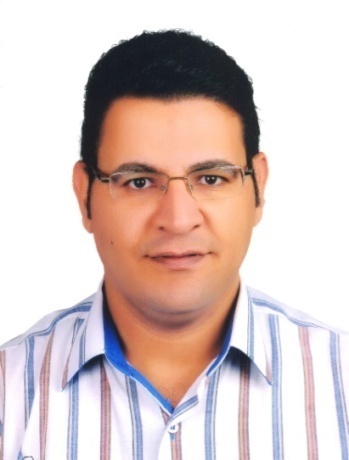 - الاسم بالكامل: إبراهيم قديس إبراهيم ساويرس.
- اسم الشهرة: إبراهيم ساويرس.
- تاريخ الميلاد: 25-11-1980.
- محل الميلاد: طما - سوهاج.
- محل الإقامة: قنا - شارع عمر بن الخطاب – بجوار مدرسة قنا الثانوية بنات – عمارة حسين مراد – شقة 3.
- الحالة الإجتماعية: متزوج منذ 31-1-2008  - عائل لثلاثة أطفال.
- الموقف من التجنيد: لم يصبه الدور وغير مطلوب للتجنيد نهائيًا - بطاقة خدمة عسكرية رقم 1980-159- 2654 - رقم القرار 5790 - تاريخ القرار 20-3-2006.
- وسيلة الاتصال: el_harep@yahoo.com – 01206563562 –i.saweros@gmail.com 
ثانيا: التعليم- ليسانس الآداب - قسم الآثار المصرية - جامعة جنوب الوادي - 2002.
تقدير جيد جدًا مع مرتبة الشرف الأولى - ترتيب الأول على القسم.- تمهيدي ماجستير - الآثار المصرية - قسم الآثار - كلية الآداب - جامعة طنطا - 2003.- ماجستير الآثار المصرية - قسم الآثار المصرية - جامعة سوهاج - 30-4-2008.
موضوع الرسالة: "الجنود المرتزقة في الجيش المصري في المصادر المصرية القديمة حتى نهاية عصر الدولة الحديثة".  وقد أجيزت بتقدير ممتاز.- دكتوراة الأدب القبطي - جامعة ليدن - هولندا - 9-11-2016. موضوع الرسالة: 
"Another Athanasius: For Sahidic Homilies attributed to St. Athanasius of Alexandria: Introduction, Editions, Translations."- بحوث ما بعد الدكتوراة – جامعة جوتنجن – ألمانيا، في مشروع بعنوان:
"Coptic Literature in its Social Contexts"
ثالثا: التدرج الوظيفي
- معيد - كلية الآداب - جامعة سوهاج - 12-3-2003.
- مدرس مساعد - كلية الآداب - جامعة سوهاج - 21-5-2008.
- مدرس - كلية الآثار - جامعة سوهاج – 27-2-2017.
رابعا: الخبرات العملية:
- عضو البعثة المصرية الألمانية المشتركة (جامعة سوهاج - جامعة ماينز) العاملة في جبانة أسيوط القديمة في الجبل الغربي بأسيوط.
الموسم السادس: أغسطس - أكتوبر 2008.
الموسم السابع: أغسطس - أكتوبر 2009.- عضو الفريق المصري الأمريكي لفحص ودراسة ونشر البرديات اليونانية والقبطية المحفوظة بمتحف الكتاب المقدس بواشنطن.
الفحص الأولي: أبريل-مايو 2018.خامسا: المؤتمرات الدولية- "Seven Seasons of Egyptian-German Cooperation in the Archaeological Fieldwork."
Sohag-Mainz Universities. 10-10-2009.- "The 7th International Conference of the Dakhleh Oasis Project."
Leiden University, 20-6-2012 to 24-6-2012.- "The 10th International Congress of Coptic Studies."
Rome, 17-9-2012 to 22-9-2012. - "Thought and Culture in Christian Egypt 284-641 A.D."
Ain Shams University, Cairo, 1-4-2014 to 3-4-2014.- مؤتمر: "الدراسات القبطية - تطلعات مستقبلية". 
معهد الدراسات القبطية - القاهرة - 5-12-2014 حتى 7-12-2014.- مؤتمر: "تراث النوبة المسيحية".
المركز الثقافي الفرنسيسكاني للدراسات القبطية - القاهرة - 5-2-2015 حتى 6-2-2015.- "The 7th International Symposium: Christianity and Monasticism in Beni Suef, Giza and the Delta."
St. Mark Foundation, 8-2-2015 to 12-2-2015.- "The 11th International Congress of Coptic Studies."
Claremont, 21-7-2016 to 30-7-2016.- مؤتمر: "التراث الرهباني في الشرق الأوسط".
المركز الثقافي الفرنسيسكاني للدراسات القبطية - القاهرة - 12-1-2017 حتى 14-1-2017. - "The 8th International Symposium: Christianity and Monasticism in Alexandria and the Eastern and Western Deserts."
St. Mark Foundation, 12-2-2017 to 16-2-2017.- "The 9th International Symposium: Coptic Literature"
St. Mark Foundation, 10-2-2019 to 14-2-2019.- "The 5th International Conference of Young Researchers for Tourism, Archaeology and Arts"
Luxor, South Valley University, 16-2-2019 to 17-2-2019.سادسًا: كورسات وتدريبات1: كورسات دولية- Internet Based TOEFL.
ETS-TOEFL, 16-8-2008 (Score 79).- Writing Academic English.
Academic Language Centre, Leiden University, October-November 2010.- Coptic Sahidic Grammar. Advanced Level.
Leiden University, Department of Egyptology, Spring 2010.
Assessment of attendance, participation and submitted work: Excellent.- Coptic Papyrology I. (Literary Texts). Teachings of Silvanus, Nag Hammadi Codex VII, 4 - Pseudo-Athanasius, On the Sins of the Priests.
Leiden University, Department of Egyptology, Spring 2010.
Assessment of attendance, participation and submitted work: Excellent.- Coptic Papyrology II. (Literary Texts). Nag Hammadi Texts.
Leiden University, Department of Egyptology, Spring 2010.
Assessment of attendance, participation and submitted work: Excellent.- Coptic Papyrology I. (Non-Literary Texts). The Archive of Bishop Pesynthios. (Early 7th C.).
Leiden University, Department of Egyptology, Spring term of 2011.
Assessment of attendance, participation and submitted work: Excellent.- Coptic Papyrology II. (Non-Literary Texts). The Archive of Bishop Pesynthios. (Early 7th C.).
Leiden University, Department of Egyptology, Fall term of 2011.
Assessment of attendance, participation and submitted work: Excellent.- Art History and Architecture of the Christian Middle East.
Paul van Moorsel Center for Christian Art and Architecture in the Middle East, Leiden University, 2011.- Summer School on Manuscripts from the Muslim World.
Scaliger Institute and Centre for the Study of Islam and Society, Leiden University, 29-5-2012 - 8-6-2012.- Ancient Biblical Greek: One year course.
Papyrological Institute, Leiden University, 2012.
Assessment of attendance, participation and submitted work: Excellent.- Windows 7 and Office 2010.
Faculty of Humanities, Leiden University, February 2013.- Advanced Coptic reading seminar (The Canons of Apa Johannes the Archimandrite). 
Göttingen Universität, Seminar für Ägyptologie und Koptologie, April-June 2019. 
2: تدريبات محلية- التربية العسكرية.
وزارة الدفاع، وجامعة جنوب الوادي - من 10-6-2000 حتى 29-6-2000.- دورة لغة عربية للمتقدمين للقيد لدرجة الماجستير.
كلية الآداب بسوهاج - قسم اللغة العربية - من 14-2-2004 حتى 28-3-2004.- Vorstufe.
Deutsches Sprachzentrum. Asyut Universität. 27-7-2004 - 19-8-2004.- Deutsch für Dokturanden.
Deutsches Sprachzentrum. Asyut Universität.20-9-2004 - 13-12-2004.- Grundstufe I.
Deutsches Sprachzentrum. Asyut Universität. 13-12-2004.- General English Course, Level IV.
Sohag University, ESP Center, April 2004. (Very Good). - مهارات الإتصال الفعّال.
جامعة سوهاج - من 14-6-2005 حتى 18-6-2005.- أساليب البحث العلمي.
جامعة سوهاج - من 19-6-2005 حتى 22-6-2005.- Grundstufe II.
Deutsches Sprachzentrum. Asyut Universität. 11-5-2006.- Grundstufe III.
Deutsches Sprachzentrum. Asyut Universität. 12-7-2006.- تنمية مهارات التفكير الفعال.
جامعة سوهاج - من 18-11-2006 حتى 20-11-2006.- التدريس الفعال.
جامعة سوهاج - من 2-12-2006 حتى 5-12-2006.- إعداد المعلم الجامعي.
جامعة سوهاج - من 17-2-2007 حتى 1-3-2007.- منهجية البحث وإعداد العمل العلمي في علم المصريات.
Institut français d’archéologie orientale, April, 2007.-أخلاقيات البحث العلمي.
جامعة سوهاج - من 6-11-2007 حتى 8-11-2007.- مشروعات البحوث التنافسية.
جامعة سوهاج - من 19-4-2008 حتى 21-4-2008.- إدارة الفريق البحثي.
جامعة سوهاج - من 3-5-2008 حتى 5-5-2008.-الرخصة الدولية لقيادة الحاسب الآلي ICDL.
سوهاج - أكتوبر 2008.- منهجية البحث وإعداد العمل العلمي في الدراسات القبطية والعربية.
Institut français d’archéologie orientale, December, 2008.- Institutional TOEFL test.
Sohag University, ESP Center, April 2008. (Score 550). 
- الإدارة الجامعية.
جامعة جنوب الوادي - من 21-8-2016 حتى 23-8-2016.- معايير الجودة في العملية التدريسية.
جامعة جنوب الوادي - من 28-8-2016 حتى 30-8-2016.- مخطوط تاريخ البطاركة: التأريخ الرسمي للكنيسة القبطية.
مؤسسة سان مارك لتوثيق التراث – أغسطس 2018.سابعًا: تنظيم المؤتمرات- مؤتمر "تراث الأجداد في عيون الأحفاد 1"، مؤسسة القديس مرقس لتوثيق التراث، القاهرة، 18-19 مارس 2016.
- المؤتمر العلمي الأول لكلية الآثار جامعة سوهاج، 1 أبريل 2018.- مؤتمر "تراث الأجداد في عيون الأحفاد 2"، مؤسسة القديس مرقس لتوثيق التراث، القاهرة، 4-5 أكتوبر 2018.ثامنًا: النشر1- كتب- (محرر مع آخرون)، تراث الأجداد في عيون الأحفاد: أعمال الملتقى الأول لشباب الباحثين في الدراسات القبطية، مؤسسة سان مارك لتوثيق التراث، القاهرة، 2019.- Another Athanasius: Four Sahidic Homilies attributed to Athanasius of Alexandria. Two Homilies on Michael the Archangel, the Homily on Luke 11:5-9 and the Homily on Pentecost, 2 vols., Vol. 1, Texts, Vol. 2, Translations, Corpus Scriptorum Christianorum Orientalium, Peeters, Leuven, (In Press).2: بحوث أكاديمية بغير اللغة العربية- with Alin Suciu, "The Investiture of Abbaton, the Angel of Death", in T. Burke and B. Landau (eds.), New Testament Apocrypha: More Noncanonical Scriptures, Eerdmans Publishing Co. Michigan, vol. 1, 2016, p. 526-554.- "The Perception of St. Athanasius of Alexandria in Later Coptic Literature", in G. Gabra and H. Takla (eds.), Christianity and Monasticism in Northern Egypt, The American University in Cairo Press, Cairo, 2017, p. 109-117.- "On Tito Orlandi's Concept of Cycles", BSAC 56, 2017.- "Angels in Coptic Tradition", Shedet 6, 2019.2: بحوث أكاديمية باللغة العربية:- "رؤى الأنبا باخوميوس: عظة عن القتل والجشع، وعن رئيس الملائكة ميخائيل منسوبة للبابا أثناسيوس الرسولي."BSAC 54, 2015, p. 241-259 - مع أسماء الصايغ، "النوبة في المصادر التاريخية القبطية: 1- النوبة في كتاب "تاريخ البطاركة" 
Acts of the Conference: "Heritage of Christian Nubia" (5-6 February 2015), Franciscan Cultural Center, Cairo, 2015, p. 8-31.- تقديم كتاب: إطلالات على تراث الأدب القبطي.
Shedet 2, 2015, p. 176-180.- عظة عن عيد العنصرة منسوبة للبابا أثناسيوس الرسولي.
مجلة مدرسة الإسكندرية، 21، 2016، ص 147-176.- "كيف يموت القبطي؟ دراسة في ملاك الموت في التقليد القبطي مع نشرة نقدية للفصل التاسع من كتاب الإيضاخ المنسوب لساويرس بن المقفع." BSAC 56, 2017 3: مقالات للجمهور العام- الرائي والرواي: أثناسيوس وباخوميوس بين النصوص المنحولة والأصيلة.
Bulletin de La Société d’Archéologie Copte54, 2015, p. 289.- تراث الأنبا باخوميوس أب الشركة.
مجلة الكرازة، العدد 39-40، 2-10-2015، ص 19.- مخطوطات الحامولي.
مجلة الكرازة، العدد 47-48، 27-11-2015، ص 20.- مخطوطات الحامولي 2.
مجلة الكرازة، العدد49-50، 11-12-2015، ص 20.- لقطات من حياة البابا أثناسيوس الرسولي.
مجلة الكرازة، العدد 19-20، 20-5-2016، ص 21.- قوانين القديس الأنبا شنودة الرهبانية.
مجلة الكرازة، العدد 25-26، 1-7-2016، ص 22.- في ضيافة الأنبا شنودة.
مجلة الكرازة، العدد 9-10، 11-3-2016، ص 21.- في ضيافة الأنبا شنودة 2.
مجلة الكرازة، العدد 11-12، 25-3-2016، ص 20.- في ضيافة الأنبا شنودة 3.
مجلة الكرازة، العدد 13-14، 8-4-2016، ص 21.- قوانين القديس الأنبا شنودة الرهبانية 2.
مجلة الكرازة، العدد 27-28، 15-7-2016، ص 20.- السيمنار الثامن لمؤسسة مارمرقس لتوثيق التراث القبطي.
مجلة الكرازة، 7-8، 24-2-2017، ص 9.4: ترجماتمارك شريدان، التراكيب البلاغية في العظات القبطية، مجلة مدرسة الإسكندرية، 26 ، 2019.تاسعًا: المحاضرات العامة- أحدث طرق البحث في الدراسات القبطية.
مكتبة الإسكندرية - مركز الدراسات القبطية - فرع القاهرة - 30-4-2014.- الرائي والرواي: أثناسيوس وباخوميوس بين النصوص الأصيلة والمنحولة.
جمعية الآثار القبطية - 30-1- 2015.- لا تنس أن ترسلها لعشرة من أصدقائك على الفيس بوك: قراءة جديدة في النصوص المنحولة على اسم البابا أثناسيوس الرسولي.
المعهد الفرنسي للآثار الشرقية بالقاهرة – مايو 2018. - مقدمة في علم القبطيات.
مكتبة مصر العامة بالأقصر، 28-9-2018.- التاريخ اللغوي لمصر.
مكتبة مصر العامة بالأقصر، 17-2-2019.عاشرًا:  الجوائز والمنح- منحة كاملة لدراسة الدكتوراة في تخصص اللغة القبطية (2010-2014) من قطاع البعثات بوزارة التعليم العالي المصرية. بعثة رقم 6-30-12 من بعثات عام 2006-2007، من الخطة الخمسية 2002-2007. تاريخ موافقة الجامعة على السفر 21-11-2009.- A year and half scholarship to study and publish the Copto-Arabic corpus of texts attributed to St. Athanasius of Alexandria. Dr. Dr. Gerda von Mach Gedächtnisstiftung. Berlin, Germany. (November 2014 - May 2016).- Post-Doc fellowship for six months, Göttingen Universität, Germany. Funded by the German Academic Exchange Service. (March – August 2019).- Honorary Ambassador of Leiden University in Egypt. (2017-Now).حادي عشر: التدريس- المعاونة في التدريس - مقررات متنوعة.
قسم الآثار المصرية - كلية الآداب - جامعة سوهاج - 2003-2010.- اللغة المصرية القديمة (مدخل إلى المرحلة الكلاسيكية).
الكلية الاكليريكية اللاهوتية - البلينا - سوهاج -  2005-2008.- علم آثار الكتاب المقدس.
الكلية الاكليريكية اللاهوتية - البلينا - سوهاج -  2005-2008.- مدخل إلى المخطوطات الأدبية القبطية.
المركز الفرنسيسكاني للدراسات القبطية - مركز الدراسات القبطية بمكتبة الإسكندرية 20-10-2014 حتى 25-10-2014.- الفن المصري القديم.
قسم الآثار المصرية - كلية الآثار - جامعة سوهاج - 2016-2017.- Readings in Archaeology
قسم الآثار المصرية - كلية الآثار - جامعة سوهاج - 2016-2017.- اللغة القبطية (اللهجة الصعيدية).
قسم الآثار الإسلامية - كلية الآثار - جامعة سوهاج - 2016-2017.- تطبيقات الحاسب الآلي في مجالات الآثار المصرية.
قسم الآثار المصرية - كلية الآثار - جامعة سوهاج - 2016-2017.- فن المتاحف.
قسم الآثار المصرية – كلية الآثار – جامعة سوهاج – 2017-2018.- اللغة القبطية (اللهجة البحيرية).
قسم الآثار المصرية – كلية الآثار – جامعة سوهاج – 2017-2018.- اللغة القبطية (نصوص صعيدية).
قسم الآثار المصرية – كلية الآثار – جامعة سوهاج – 2017-2018.ثاني عشر: عضوية المؤسسات الدولية- St. Mark Foundation for Coptic History Studies (Board Member).- International Association for Coptic Studies.- La Société d’Archéologie Copte.ثالث عشر: الإشراف على الرسائل العلميةعزة عادل عزيز جاد: إزدواجية اللغة في مصر القديمة من العصر المتأخر حتى القرن السابع الميلادي من خلال الأدلة الأثرية، دكتوراة، كلية الآداب، جامعة الإسكندرية، 2017.وفاء عبد الرحيم عبد الوهاب: المخطوط القبطي 7026 بالمكتبة البريطانية، أسرار يوحنا الرسول، دكتوراة، كلية الآثار، جامعة الفيوم، 2017.القس مينا لبيب فانوس: الملاك ميخائيل من خلال مخطوطات الحامولي، ماجستير، معهد البحوث والدراسات القبطية، جامعة الإسكندرية، 2017.القمص يسطس فانوس، أهل الكهف في المصادر القبطية، ماجستير، معهد البحوث والدراسات القبطية، جامعة الإسكندرية، 2017.القس ماركوس شوقي، مارمينا من خلال مخطوطات الحامولي، ماجستير، معهد البحوث والدراسات القبطية، جامعة الإسكندرية، 2017.هدير أحمد مروان، الجحيم في الأدب القبطي: الأنبا شنودة نموذجًا، ماجستير، كلية الآثار، جامعة الفيوم، 2018. يونان مكاري، المعتقدات الشعبية في الأدب القبطي، ماجستير، كلية الآداب، جامعة عين شمس، 2019.تيسير عبد العزيز، الأربعة حيوانات غير المتجسدة في الأدب القبطي، ماجستير، كلية الآثار، جامعة القاهرة، 2019.
رابع عشر: المحكمونProf. Dr. Anne Boud'hors.
French National Centre for Scientific Research (CNRS).
a.boudhors@irht.cnrs.frProf. Dr. Gawdat Gabra.
Claremont University.
gawdatgabra@hotmail.com.Prof. Dr. Jacques van der Vliet.
Nijmegen/Leiden Universities.
J.van.der.Vliet@hum.leidenuniv.nl.Prof. Dr. Youhanna Nessim Youssef.
Divinity/Melbourne Universities.
yyoussef@sac.edu.au.